Информацияо   корреспоненции  за второй квартал 2021 года, зарегистрированной в отделе подготовки, прохождения и контроля документов  За 2 квартал 2021 г. в Администрации Железнодорожного   внутригородского района г.о. Самара зарегистрировано:Входящей корреспонденции Железнодорожного внутригородского района – 2020 шт., из них:Зарегистрировано и направлено исходящей корреспонденции  –  1450 шт., из них:3)Распоряжения Администрации Железнодорожного внутригородского района городского округа Самара  -  106 шт., из них: 4) Постановления  Администрации Железнодорожного внутригородского района городского округа Самара  – 54  шт., из них:6 постановлений являются нормативными правовыми актами,   которые опубликованы в «Самарской газете» и размещены в сети Интернет.Информация по корреспонденции поступившей из органов прокуратурыЗа 2 квартал 2021 года  в адрес Администрации Железнодорожного внутригородского района  городского округа Самара из органов прокуратуры поступило 82 обращений.Из них  обращения: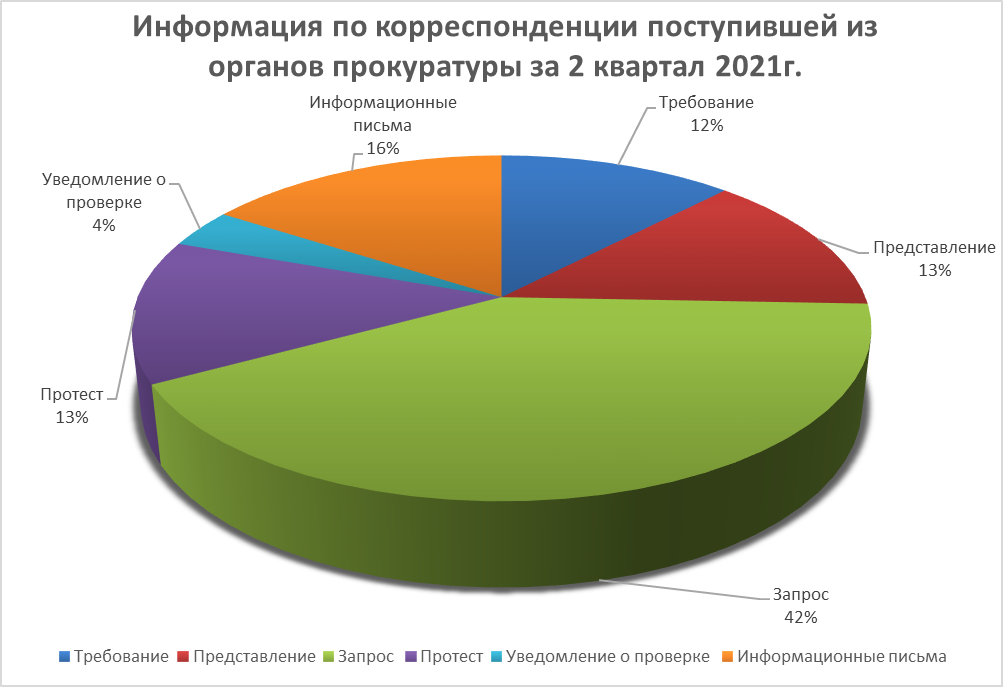 Тематика обращений органов  прокуратуры  Поступило из:Количество1Правительство Самарской обл.562Администрация г.о. Самара, Департаменты г.о. Самара5163Поручения поступившие из Администрации г.о. Самара4624Протоколы совещаний375Повестки совещаний96Самарская Губернская Дума117Дума г.о. Самара78Совет депутатов19Органы прокуратуры8210Организации, предприятия63511Судебные органы20412Нормативные акты0Тематика входящей корреспонденцииКоличествоИз них:15121жилищно-коммунальное хозяйство4162вопросы архитектурного отдела1423потребительский рынок и защита прав потребителей1174вопросы правового характера515транспорт, общественная безопасность486гражданская защита населения (ГО и ЧС)707социальная сфера (в т.ч. запросы по работе КДН)728экономика и бюджетный учет1439кадровая политика1910организационные вопросы7511муниципальный контроль11612административная комиссия1113мобилизационная работа114хозяйственные вопросы (коммерческие предложения)3015архив, делопроизводство516судебные материалы19617нормативные акты0Подготовлено и направлено отделом:КоличествоОтдел мобилизационной работы1Отдел подготовки прохождения и контроля документов21Отдел архитектуры 154Отдел по бюджетному учету и отчетности 36Отдел по вопросам социальной сферы27Правовой отдел85Отдел экономического анализа52Отдел организационной работы70Отдел по работе с общественными объединениями25Отдел по ЖКХ и благоустройству 308Отдел МС и кадров14Административная комиссия30Отдел по работе с обращениями граждан2Отдел гражданской защиты64Отдел потребительского рынка и услуг116Специалист по общественной безопасности 51Отдел ИКС20Административно-хозяйственный отдел 6Приемная0Отдел финансового планирования86 Отдел муниципального контроля282	Тематика распоряженийКоличество1Административная комиссия12Делопроизводство и документооборот13Жилищный контроль234ЖКХ25Земельный контроль726Кадровая политика, обучение персонала17Организационная работа28Финансы29Экономика и развитие2ИТОГО 106Тематика постановленийКоличество1ЖКХ12Кадровая политика, обучение персонала23Муниципальный контроль14Организационная работа35Перевод помещений16Перепланировка помещения127Присвоение адреса34ИТОГО541Прокуратура г. Самары22Прокуратура Железнодорожного района г. Самара793Прокуратура Самарской области11Требование102Представление113Запрос 344Протест115Уведомление о проверке 36Информационные письма 13Административная комиссия3Архитектура13Безопасность, режим и защита гостайны2Бухгалтерский учет и основные фонды1Гражданская защита населения (ГО и ЧС)2Жилищный контроль2 Земельный контроль3ЖКХ19Информатизация бизнесс процессов2Кадровая политика, обучение персонала4КДН1Лесной контроль1Муниципальный контроль1Обращения граждан3Охрана труда2Правовой анализ18Социальная сфера4Хозяйственные вопросы182